The Women’s Big Book Retreat 2020 is proudly sponsored by Utah State Division of Substance Abuse and Mental Health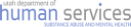 Driving Directions Camp Rodgers YMCA Camp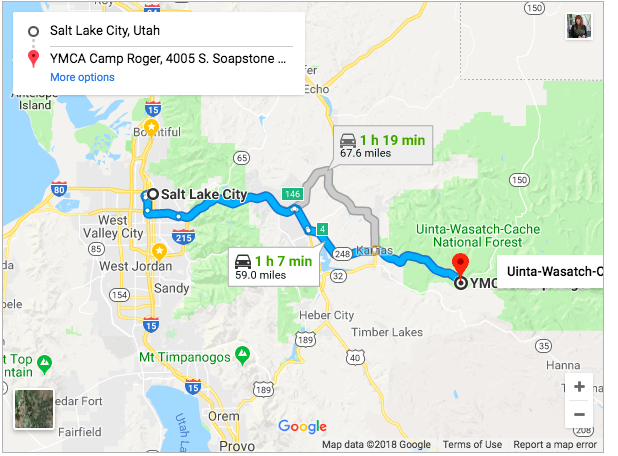 YMCA Camp Roger is located in the Soapstone Basin, 14.5 miles east of Kamas, UT on Highway 150 (Mirror Lake Highway).Camp Address is: 4005 S SOAPSTONE BASIN RDFrom Salt Lake City, take I-80 east past Park CityExit 146 on to US 40 to HeberGo approximately 4-5 miles toward Heber on US 40Take Exit 4 to Park City ⁄ Kamas and turn left toward Kamas, 11 milesOnce in Kamas, turn left at the first stoplightAt the NEXT stoplight, turn right on to Highway 150 toward Mirror LakeTravel along Highway 150 for 14.5 miles until you reach Soapstone BasinTurn right, go across the bridge and keep following the dirt road until you see the sign for YMCA Camp Roger on your left.Follow the sign into campLocated in Soapstone Basin, 14.5 miles east of Kamas, UT on Highway 150 Mirror Lake Highway TransportationTrust God in All Things he has great GPS God’s Protection System